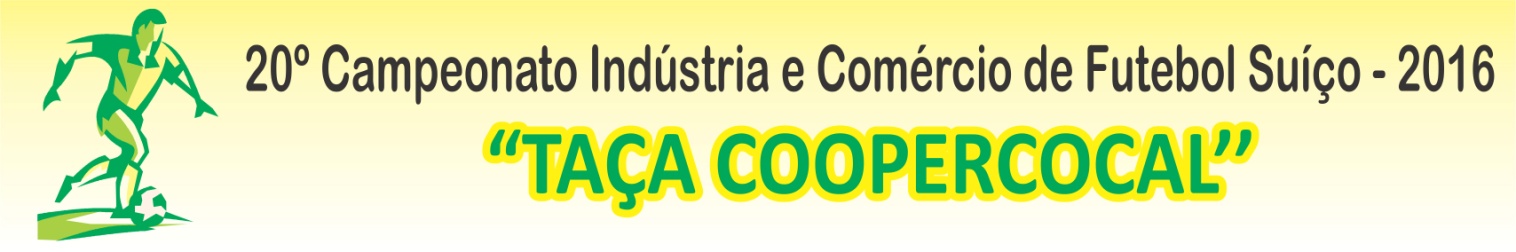 CONVITEIlmo. Sr.:  _________________________________________________Com os nossos cordiais cumprimentos, vimos através deste convidar Vossa Senhoria para participar da ABERTURA do 20º Campeonato Indústria e Comércio de Futebol Suíço de Cocal do Sul “TAÇA COOPERCOCAL 2016”. PROGRAMAÇÃOData: 1º/04/2016 (sexta-feira)Horário: 19:45hsLocal: Campo "Jaime Elias" anexo aos Ginásio Municipal – Cocal do SulJOGOS DA NOITE:20:00hs: ARDIDOS/NETINHO MADEIRAS/MARLAN X ALTOS LANCHES21:00hs: COLONINHA/SABOR CASEIRO/JAMILE NUTRICIONISTA X BOHEMIOSContamos com sua presença especial!AtenciosamenteCassio PagnanCoordenador - Contatos: 3447-0431  /  8826-8996